							NB		CUPE Education Calendar - Fall-Winter 2019Calendrier d’éducation du SCFP - Automne-hiver 2019Louise Firlotte	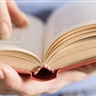 Education RepresentativeMaritime Regional Office91, Woodside LaneFredericton, NB E3C 0C5lfirlotte@cupe.ca506-458-8059scb491 												Sept. 16, 2019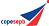 Location / EndroitDateWorkshopAtelierDeadline ÉchéanceLink to Registration FormLien au formulaire d’inscriptionOctober 2-3, 2019Fredericton InnSteward Learning Series:Introduction to StewardingOct. 1, 2019https://cupe.ca/mrm-union-education/event/3052October 15-16, 2019Villégiature Deux Rivières TracadieSanté et sécurité du travail (SST) :La charge de travail et la surcharge de travail, Prévention de la violence, et Assurer le bon fonctionnement des comitésOct. 14, 2019https://cupe.ca/mrm-union-education/event/3056October 15-16, 2019Best Western WoodstockTransforming ConflictOct. 14, 2019https://cupe.ca/mrm-union-education/event/3058October 26-27, 2019Days Inn & Suites MonctonBargaining Program / LET:How Bargaining Works, Conflict-Ready Executives, and Leading as a TeamOct. 25, 2019https://cupe.ca/mrm-union-education/event/3059November 2-3, 2019CUPE Saint JohnHealth & Safety Modules:Work and Overwork, Violence Prevention and Making Committees WorkNov. 1, 2019https://cupe.ca/mrm-union-education/event/3060November 6-7, 2019CUPE BathurstLocal Executive Training (LET):Leading as a Team, and Mobilizing for BargainingNov. 5, 2019https://cupe.ca/mrm-union-education/event/3103November 19-20, 2019Fredericton InnLocal Executive Training (LET):Financial Essentials and Financial OfficersNov. 18, 2019Financial Essentials:https://cupe.ca/mrm-union-education/event/3105Financial Officers:https://cupe.ca/mrm-union-education/event/3106November 25-26, 2019CUPE DalhousieSteward Learning Series (SLS):Popular Economics for Stewards, What Stewards need to know about Arbitration, and Growing our Mobilizing PowerNov. 24, 2019https://cupe.ca/mrm-union-education/event/3109November 27-28, 2019CUPE Saint JohnRespect at Work and Essentials for Inclusive UnionsNov. 26, 2019https://cupe.ca/mrm-union-education/event/3111December 3-4, 2019SCFP EdmundstonFormation pour l’exécutif des sections locales (FESL) :L’essentiel du leadership pour les membres de l’exécutifDec. 2, 2019https://cupe.ca/mrm-union-education/event/3112December 14-15, 2019Hampton Inn MonctonLocal Executive Training (LET):Leadership EssentialsDec. 13, 2019https://cupe.ca/mrm-union-education/event/3115